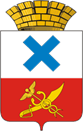 Администрация Городского округа «город Ирбит»Свердловской областиПОСТАНОВЛЕНИЕот 8  апреля 2024 года № 577-ПА г. ИрбитО приватизации муниципального имуществаВ соответствии с Федеральным законом от 21 декабря 2001 года № 178-ФЗ 
«О приватизации государственного и муниципального имущества», Положением об организации продажи государственного или муниципального имущества на аукционе, утвержденным постановлением Правительства Российской Федерации от 12.08.2002 № 585 «Об утверждении Положения об организации продажи государственного или муниципального имущества на аукционе и Положения об организации продажи находящихся в государственной или муниципальной собственности акций акционерных обществ на специализированном аукционе», в целях реализации плана приватизации муниципального имущества на 2024 год, утвержденного решением Думы Городского округа «город Ирбит» Свердловской области 22.02.2024 № 134 «О внесении изменений в решение Думы Городского округа «город Ирбит» Свердловской области от 23.11.2023 № 109 «Об утверждении прогнозного плана приватизации муниципального имущества на 2024 год», администрация Городского округа «город Ирбит» Свердловской областиПОСТАНОВЛЯЕТ:Приватизировать объекты муниципальной собственности в порядке электронного аукциона открытого по составу участников и форме подаче предложений о цене объекта:Лот № 1движимое имущество (эл. тельфер, реестровый № 2.2.5.0000793; водоподогреватель, реестровый № 2.2.3.0000089; насос Д630-90 б/дв б/рамы 
(под 250 кВт), реестровый № 2.2.5.0000355; насос Д630-90, реестровый 
№ 2.2.5.0000354; насос центробежный К100-65-200А, реестровый № 2.2.5.0000385; теплообменник, реестровый № 2.2.5.0000682; насос, реестровый № 2.2.5.0000329; бойлер, реестровый № 2.2.5.0000066;  теплообменник, реестровый № 2.2.5.0000684; насос, реестровый № 2.2.5.0000331; теплообменник, реестровый № 2.2.5.0000681; насос К20*30, реестровый № 2.2.5.0000361; теплообменник, реестровый 
№ 2.2.5.0000683), расположенное по адресу: Свердловская область, город Ирбит, улица Промышленная, 1.Определить начальную цену объекта в размере:Лот № 1 – 288 000 (двести восемьдесят восемь тысяч) рублей 00 копеек.Отделу имущественных и земельных отношений администрации Городского округа «город Ирбит» Свердловской области подготовить необходимые документы и организовать проведение электронного аукциона по продаже объекта.Председателю комиссии по проведению конкурсов и аукционов,             заместителю главы администрации – начальнику Финансового управления администрации Городского округа «город Ирбит» Свердловской области провести аукцион на право заключения договора купли-продажи объектов муниципальной собственности.Контроль за исполнением настоящего постановления возложить на заместителя главы администрации – начальника Финансового управления администрации Городского округа «город Ирбит» Свердловской области 
Л.А. Тарасову. Отделу организационной работы и документообеспечения  администрации Городского округа «город Ирбит» Свердловской области опубликовать настоящее постановление в Ирбитской общественно-политической газете «Восход» и разместить на официальном сайте администрации Городского округа «город Ирбит» Свердловской области (www.moirbit.ru).Глава Городского округа«город Ирбит» Свердловской области                                                                Н.В. Юдин